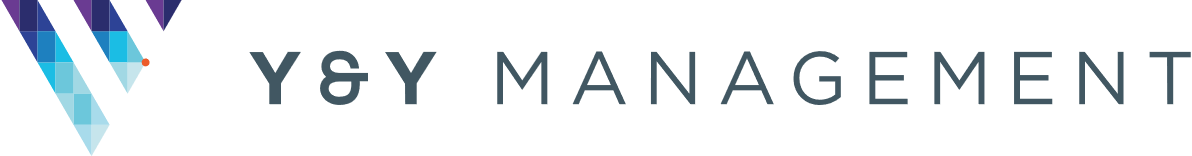 WEEKLY REPORT TO NOBEL HOUSEDate: Monday 9th August 2021Short summary from Aaron about what has happened this week, then report below:L5 Alarm System / Waking WatchThe new alarm system is now in place. Weekly tests will be conducted every Tuesday between 9am-10am. From the 12th of August the alarm will be tweaked to ensure the sounders in individual flats will not go off during the test. The recent incidents were due to the test including the plant area which will now be isolated (for testing) so that the whole building can be checked without the alarm being set off throughout the building.We can advise residents that any alarm sounding after the 12th August will NOT be a test and evacuation will be required.The exception being on a Tuesday between 9am and 10am, when the alarm will be tested each week.News from CAPITALNothing further to report.Progress with Application to the BSFWe are waiting for further details from the MHCLG regarding the ACM materials and the process for applying for funding.Update on NHBC ClaimNothing further to report this week. We are still waiting for their response regarding the review being carried out.Update on Hollybrook ClaimNothing further to update.ACTIONS for next weekWe will continue to press the MHCLG for an update and the same goes for the NHBC. 